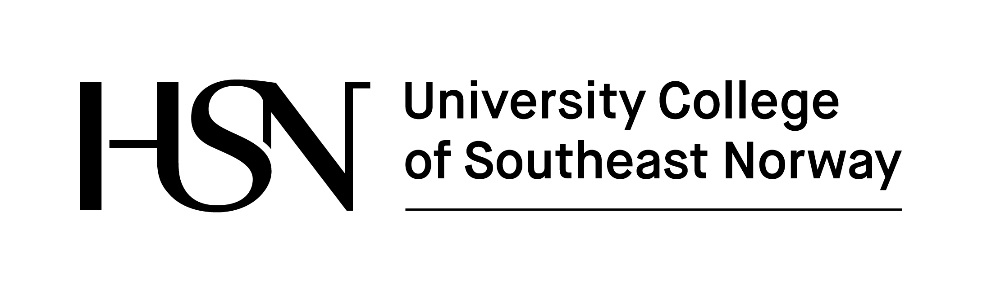 STUDENT APPLICATION FORM for EXCHANGE STUDENTS under the NORPART (PaproNoVi) PROGRAMMESPRING SEMESTER 20181. Personal detailsPLEASE NOTE THAT IT IS MANDATORY TO ATTACH A TRANSCRIPT OF RECORDS FROM YOUR CURRENT AND PREVIOUS EDUCATION TOGETHER WITH MOTIVATION LETTER AND ENGLISH PROFIENCY TEST RESULTS.2. Education details3. Academic work in progress4. Language Proficiency5. Programme/CampusWhen you make your choice, please be aware that you cannot select cross-campus courses or programmes!6. List of courses you intend to take at HSN7. Health8. Signature (Read carefully before signing)Please remember to include certified copies of your transcripts, English proficiency test results and motivation letter along with the application.Family name:First name(s):Date of birth (DD/MM/YYYY):Place of birth:Citizenship:Gender (F/M):                             Address:Address:Tel:E-mail:Name of Home Institution:Department/School:Programme of Study: Year in the educational progression:Please list the academic work/courses currently in progress (courses you are taking this semester, which is not in the transcript)Please list the academic work/courses currently in progress (courses you are taking this semester, which is not in the transcript)COURSE NAME: CREDITS/ECTS: Indicate the English proficiency (TOEFL or IELTS) you can provide and include the score: TOEFL, score:……………… IELTS, score:……………….Please indicate which programme/campus you plan to study at: Master in Micro and Nano Systems Technology, Campus Vestfold Master in Embedded Systems, Campus KongsbergPlease note that you are expected to take a minimum of 30 ECTS per semester. Please note that you are expected to take a minimum of 30 ECTS per semester. COURSE NAME: ECTS: Please note: If you are interested in doing your master project at HSN spring semester 2018, it is mandatory to elaborate on the details of the project/thesis below.Please note: If you are interested in doing your master project at HSN spring semester 2018, it is mandatory to elaborate on the details of the project/thesis below.Please indicate if you have some kind of health issues/disabilities such as dyslexia, dysgraphia, etc. which may influence your study process. Yes      No   If Yes, please provide a confirmation from doctor or special needs representative together with the application.Do you have any other type of health diseases/disabilities such as heart disease, epilepsy, diabetes, etc. affecting your daily or/and special activities?Yes      No   If Yes, please give information about what health diseases/disabilities you have: All information provided in this application, is to the best of my knowledge, correct. I am aware that providing incorrect information in this application may result in disqualification of my application.All information provided in this application, is to the best of my knowledge, correct. I am aware that providing incorrect information in this application may result in disqualification of my application.All information provided in this application, is to the best of my knowledge, correct. I am aware that providing incorrect information in this application may result in disqualification of my application.PlaceDateSignature